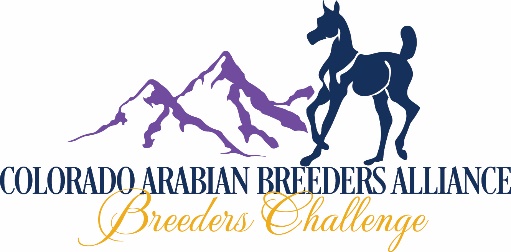 FUTURITY IN UTERO NOMINATION2019 BREEDING (IN UTERO) FOR 2020 FOAL AND 2020 WEANLING COMPETITION NOMINATION PERIOD:  July 1, 2019 TO JANUARY 31, 2020ONE NOMINATION PER FORM PUREBRED: CHECK HERE [__]                                            HALF ARABIAN: CHECK HERE [__]NOMINATION FEE $50: CHECK HERE [__]                                      PLEASE COMPLETE THE IN UTERO NOMINATED FOAL REPORT WHEN YOUR FOAL IS BORN! IF THIS IS A NOMINATION TRANSFER AS A RESULT OF NO LIVE FOAL FROM 2019 BREEDING: CHECK HERE [__] AND ATTACH THE IN UTERO NOMINATED FOAL REPORT FOR 2020 (MAIL TO DEBBIE HELMICK: NO ADDITIONAL FEE)NAME OF FOAL OWNER: ________________________________________________________________________                  ADDRESS: ____________________________________________________________________________                            CITY: _______________________________________ STATE: ______________ ZIP: ____________                       PHONE: _____________________ EMAIL: ________________________________________________FARM OR RANCH NAME: ________________________________________________________________________WEB SITE: _____________________________________________________________________________________NAME OF BREEDER: ____________________________________________________________________________(IF NOT SAME AS OWNER)                   ADDRESS: ____________________________________________________________________________                            CITY: _______________________________________ STATE: ______________ ZIP: ____________                       PHONE: _____________________ EMAIL: ________________________________________________FARM OR RANCH NAME: ________________________________________________________________________WEB SITE: _____________________________________________________________________________________I, THE UNDERSIGNED, HAVE READ, UNDERSTAND, AND AGREE TO ABIDE BY, THE COLORADO ARABIAN BREEDERS ALLIANCE (CABA) CBC FUTURITY RULES AND REGULATIONS, AND THAT ALL ENTRIES MADE ON THIS FORM ARE TRUE AND CORRECT.X_________________________________________________________________DATE_______________________(OWNER OR AGENT SIGNATURE)MAKE CHECKS PAYABLE TO COLORADO ARABIAN BREEDERS ALLIANCE (CABA) CREDIT CARDS ACCEPTED: SEE PAGE 2 (BACK) OF THIS NOMINATION FORM SEND YOUR NOMINATION (WITH ALL FEES) TO:  CABA NOMINATIONS                                                                                         C/O DEBBIE HELMICK                                                                                         930 W WOLFENSBERGER RD                         CASTLE ROCK, CO 80109  CREDIT CARDS ACCEPTED (4% SURCHARGE): (AMERICAN EXPRESS-DISCOVER-MASTERCARD-VISA)   NAME AS IT APPEARS ON CARD __________________________________________________________ C/C# _________________________________________________ BILLING STREET# ________________ EXP DATE __________/__________ SECURITY CODE __________ BILLING ZIP _____________________X____________________________________________________ DATE: _______/_______/_______(CARD HOLDER SIGNATURE)  EMAIL THIS FORM TO CABA4info@gmail.com IF USING C/C                                                                                                                                                                             SIRE:REGISTRATION#BREED:DAM:REGISTRATION#BREED: